First Name of Application CV No 1648590Whatsapp Mobile: +971504753686 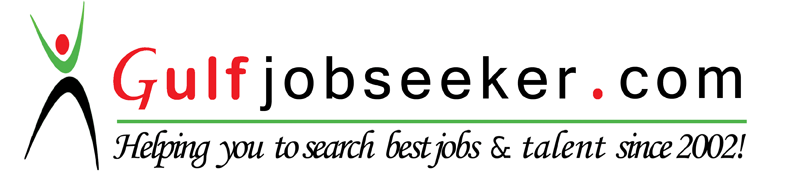 To get contact details of this candidate Purchase our CV Database Access on this link.http://www.gulfjobseeker.com/employer/services/buycvdatabase.phpOBJECTIVE:                         To obtain a position that allows me to utilize my skills to pursue a challenging career in my academic and career experience.To work in a challenging environment by keeping an open attitude towards learning new things and there creating more opportunities for the organization growth and hence grow along with the organization.EDUCATIONAL QUALIFICATION:          BACHELOR OF SCIENCE IN NURSING (Bsc Nursing) 2011 Kerala Nurses and Midwives Council under Kerala University Trivandrum, Kerala, India.NURSING LICENSURE & OTHER CERTIFICATION Dubai Health Authority License as a Registered Nurse Nursing  Ref.: DHA/LS/1992015/511557Registered in Kerala Nurses and Midwives Council as a Registered Nurse and Midwife with Registration Number 54350American Heart Association Certification  in Basic Life Support (BLS) Certificate No:9bb79f204228 Trained Nurses Association Of India (TNAI) RegistrationChristian Medical Association (CMA) Registration  PROFESSIONAL EXPERIENCE:Worked as a Bsc Intern in ICU under Medical Department, Dr. Somervell Memorial C.S.I Medical College &Hospital Karakonam, Trivandrum Kerala from 3/06/2011 to 09/12/2011Worked as a Bsc Trainee in ICU under Medical Department, Dr. Somervell Memorial C.S.I Medical College &Hospital Karakonam ,Trivandrum Kerala  from 12/12/2011 to30/09/2012Worked as a Staff Nurse in Rukmoni Memmoril Devi hospital Vellarada Trivandrum Kerala  from 01/10/2012 to 10/10/2014 SKILLS In depth knowledge of the advance technologies and equipment with the perfect knowledge of the medical terminology.  Great demonstration and leadership qualities.Polite and soft in nature.Very careful and responsible towards the health care.Compassion to family and patient.Provide a good standard nursing care which promotes the recovery of the patient as well as establishing a good professional relationship with working colleagues.EQUIPMENT USED                    Ventilators ,Cardiac Monitor ,Defibrillator, Ambubag, Laryngoscope, Infusion Pump, Incubator ,Radiant Warmer ,Glucometer , Pulseoxymeter ,Suction Apparatus, Nebulizer, Oxygen hood ,Phototherapy Unit, ECG Machine           Thermometer ,   Sphygmomanometer ,Ophthalmoscope ,Weighing Machine ,Infant Weighing MachineCASES ENCOUNTERED Cardiac problems such as myocardial infarction, cardio myopathy, heart block, cardio respiratory arrest.Diabetes mellitus leading to hypoglycemia, diabetic keto acidosis and diabetic coma.Care of patients underwent angiogram, haemo dialysis, peritoneal dialysis.Patients with cellulites, diabetic foot, varicose ulcers.Pre and post operative patients with appendicitis, hernia, hemorrhoids, thyroidectomy.  CASES ASSISTED IN                  Endotracheal intubation, Nasal intubation, Echocardiography, Bladder catheterization, Abdominal Paracentesis, Suture removal, Lumbar Puncture , Central Line Insertion PERSONAL PROFILE                      Date of birth: 11th may 1988                 Gender           : female                  Marital status: single                  Nationality     : Indian                  Languages known: English, Malayalam, Hindi